Publicado en Barcelona el 14/11/2023 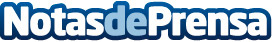 Vuelve el Salón Expohogar, gracias al acuerdo alcanzado por el Col·legi Oficial d’Agents Comercials de Barcelona (COACB) y Fira de BarcelonaUn acuerdo entre el Col·legi Oficial d’Agents Comercials de Barcelona (COACB) y Fira de Barcelona recupera el Salón, que no se celebra desde el 2019. El Salón, creado hace más de 60 años, se renueva para ser un Salón de Salones y agrupará más sectores profesionales, del 5 al 7 de octubre de 2024, en el recinto ferial de MontjuïcDatos de contacto:Dolors RuizCOACB669 40 30 30Nota de prensa publicada en: https://www.notasdeprensa.es/vuelve-el-salon-expohogar-gracias-al-acuerdo Categorias: Nacional Sociedad Cataluña Valencia Eventos Hogar Oficinas http://www.notasdeprensa.es